ContentsIntroduction	1Instructions	2Arts and culture	3Built environment and open space	5Corporate services – including finance, communications and IT	7Councillors	9Local laws	11Governance	13People and culture	15Social and community planning	17Community services	19Emergency management	21Sports and recreation	23IntroductionThese worksheets are part of the Local government guide for preventing family violence and all forms of violence against women. The guide is available on the Municipal Association of Victoria’s Preventing family violence guide page <https://www.mav.asn.au/PFVguide>.Use these worksheets to build your understanding of primary prevention in your work and commit to being a part of the solution. The worksheets explain a wide range of initiatives you could undertake. For more ideas or examples:consult MAV's Promising practice portal page <https://www.mav.asn.au/what-we-do/policy-advocacy/social-community/gender-equality/promising-practice-portal>speak to a practitioner in your council or in a similar area of another council.InstructionsYou can complete this exercise as an individual, or as a team. Use the worksheet that best matches your area of work. Note: the title may not match perfectly to how your council categorises work.Essential actions to address family violence and violence against womenThe following essential actions are referred to throughout this tool:challenge condoning violence against women (see Note 1)promote women’s independence and decision-making in public life and relationships1foster positive personal identities and challenge gender stereotypes and roles1strengthen positive, equal and respectful relationships between and among women, and men, girls and boys (see Note 1)promote and normalise gender equality in public and private life (see Note 1)combat discrimination and marginalisation (see Note 2)combat inappropriate exercise of power, coercion or control between family members (see Note 2)promote respectful relationships in all family types (see Note 2)build healthy strong communities based on cultural identity and belonging (see Note 2).NotesNote 1: Our Watch (2015). Change the story: A shared framework for the primary prevention of violence against women and their children in AustraliaNote 2: Respect Victoria (2021). Free from violence monitoring and evaluation strategic frameworkArts and cultureArts and culture work in council is a unique opportunity to support communities to tell their stories, meet and grow. Consider how your arts and culture work can include primary prevention. Information and examplesResponsesHow can my team and I address these essential actions in our everyday work?Fill in the gaps in the table with your ideas and reflect in the next section.ReflectIs there a new policy or initiative you want to pursue? Section 6 will help you make an action plan with your manager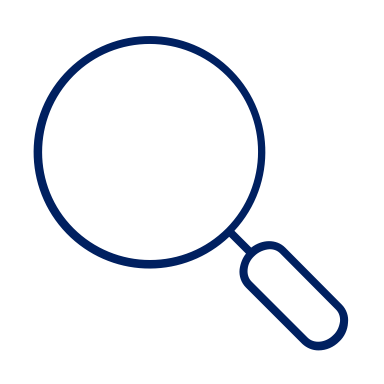 Built environment and open spaceBuilt environment and open space directly influence the physical form of a community that influences how people interact and move. Consider how you can incorporate primary prevention into built environment and open space work.Information and examplesResponsesHow can my team and I address these essential actions in our everyday work?Fill in the gaps in the table with your ideas and reflect in the next section.ReflectIs there a new policy or initiative you want to pursue? Section 6 will help you make an action plan with your managerCorporate services – including finance, communications and ITCorporate services are the backbone of council’s operations and have wide-reaching influence for both internal and external council stakeholders. Consider how you can incorporate primary prevention into your role in corporate services.Information and examplesResponsesHow can my team and I address these essential actions in our everyday work?Fill in the gaps in the table with your ideas and reflect in the next section.ReflectIs there a new policy or initiative you want to pursue? Section 6 will help you make an action plan with your managerCouncillorsCouncillors are role models that people trust to make the right leadership decisions for their community. Consider how you can incorporate primary prevention into your role as an elected official.Information and examplesResponsesHow can my team and I address these essential actions in our everyday work?Fill in the gaps in the table with your ideas and reflect in the next section.ReflectIs there a new policy or initiative you want to pursue? Section 6 will help you make an action plan with your managerLocal lawsLocal laws officers have a diverse range of interactions with the community and internal council stakeholders. Consider how you can incorporate primary prevention into your work in local laws..Information and examplesResponsesHow can my team and I address these essential actions in our everyday work?Fill in the gaps in the table with your ideas and reflect in the next section.ReflectIs there a new policy or initiative you want to pursue? Section 6 will help you make an action plan with your managerGovernanceGovernance ensures that council meets its obligations under relevant legislation and regulation. Its influence, therefore, spans many different council activities. Consider how you can incorporate primary prevention into your role in corporate services.Information and examplesResponsesHow can my team and I address these essential actions in our everyday work?Fill in the gaps in the table with your ideas and reflect in the next section.ReflectIs there a new policy or initiative you want to pursue? Section 6 will help you make an action plan with your managerPeople and culturePeople and culture play a significant role in shaping how councils operate and the culture within them. People and culture teams will likely be responsible for the gender equality action plans that are required as part of the Gender Equality Act. Consider how:you can incorporate primary prevention as a member of the people and culture teamthey might become part of your gender equality action plan.Information and examplesResponsesHow can my team and I address these essential actions in our everyday work?Fill in the gaps in the table with your ideas and reflect in the next section.ReflectIs there a new policy or initiative you want to pursue? Section 6 will help you make an action plan with your managerSocial and community planningSocial and community planning shapes the way that communities grow an interact. Consider how social and community planning can include primary prevention work.Information and examplesResponsesHow can my team and I address these essential actions in our everyday work?Fill in the gaps in the table with your ideas and reflect in the next section.ReflectIs there a new policy or initiative you want to pursue? Section 6 will help you make an action plan with your managerCommunity servicesCommunity services allow council to directly interact with community members and their families. Consider how social and community planning can include primary prevention work.Information and examplesResponsesHow can my team and I address these essential actions in our everyday work?Fill in the gaps in the table with your ideas and reflect in the next section.ReflectIs there a new policy or initiative you want to pursue? Section 6 will help you make an action plan with your managerEmergency managementEmergency management shapes community relationships and the systems that support them in times of disaster. Consider how emergency management planning can include primary prevention work.Information and examplesResponsesHow can my team and I address these essential actions in our everyday work?Fill in the gaps in the table with your ideas and reflect in the next section.ReflectIs there a new policy or initiative you want to pursue? Section 6 will help you make an action plan with your managerSports and recreationSports and recreation engage with a wide cross-section of the community and promote a range of activities. Consider how social and community planning can include primary prevention work.ResponsesHow can my team and I address these essential actions in our everyday work?Fill in the gaps in the table with your ideas and reflect in the next section.ReflectIs there a new policy or initiative you want to pursue? Section 6 will help you make an action plan with your managerTo receive this document in another format, email the Free from Violence Program <freefromviolence@dffh.vic.gov.au>.Authorised and published by the Victorian Government, 1 Treasury Place, Melbourne.© State of Victoria, Australia, Department of Families, Fairness and Housing, April 2022.In this document, ‘Aboriginal’ refers to both Aboriginal and Torres Strait Islander people. ‘Indigenous’ or ‘Koori/Koorie’ is retained when part of the title of a report, program or quotation.Available at Municipal Association of Victoria’s Preventing family violence guide page <https://www.mav.asn.au/PFVguide>.Embedding primary prevention into your role – worksheetsLocal government guide for preventing family violence and all forms of violence against womenOFFICIALStop! Have you read Section 5 of the guide?This tool is designed to be used after reading Section 5.InfoProvide and manage public and rentable spacesSupport community organisations and businessesPromote arts and culture to the community and furtherRelevant essential actionsEssential actions 1, 2, 3, 6 and 9Essential actions 1, 5, 6 and 9Essential actions 2, 3, 4, 6 and 9Examples to address essential actions in everyday workEnsure my language is inclusive and unbiased, at work and when communicating to the publicCall out power or representation imbalances – does this team or meeting allow all voices to be heard?Require contractors and space-users to meet equity and diversity goalsReview programming for inclusivity – have we supported programming which tells stories and makes space for everyone?Staff events with trained and diverse people to create a safe and inclusive spaceShare information about networks, support and quality in public spacesInclude liaisons at all events to help people comfortably navigate Direct organisations that I work with to funding for improving their own primary preventionLead by example – reflect equality and speak about its importance to CouncilUse GIAs to signal council’s position to organisationsProvide relevant training programs, such as gender equality, bystander trainingRequire partners and grant applicants to meet equity and diversity goalsConduct workshops or seminars to bring partners organisations togetherEnsure my language is inclusive and unbiased, at work and when communicating to the publicKeep up to date on the different arts and culture events – not just the ones I’m familiar withLaunch campaigns about arts and culture in our LGA which challenge stereotypes and represent usTarget initiatives to promote arts and culture to groups who have previously not been able to participateAreaResponseProvide and manage public and rentable spacesSupport community organisations and businessesPromote arts and culture to the community and furtherHow much of this am I doing?What could I start doing?What are the three things I will commit to doing today?InfoManage and maintain council assetsPlan urban spaces and infrastructureCompliance and regulationRelevant essential actionsEssential actions 2, 5, 6, 7 and 8Essential actions 2, 3, 4, 5, 6, 8 and 9Essential actions 2, 6, 7 and 8Examples to address essential actions in everyday workIdentify physical spaces that favour access of one group over another when out in the field (such as only accessible by car)Discuss council’s goals of preventing family violence and violence against women with contractors when making changes to assets to promote broader community understandingRequire contractors to meet equity and diversity goals, and review list of approved contractorsAssess if all assets are maintained equally often and to the same quality (such as men’s and women’s toilet facilities)Review council assets for inclusivity – are the physical spaces that council is responsible for create an inclusive and safe environment for everyone?Think about how spaces that I am planning will be accessible and inclusive of everyone (such as ensuring pathways are accessible for those without cars or for people with prams)Consult diverse community groups when planning infrastructure and other developmentsEmbed engagement with diverse groups, including women, the elderly and marginalised populations, into the process of planning urban spaces and infrastructureRequire contractors and consultants to meet equity and diversity goals, and review list of approved contractors and consultantsAdvocate for cheaper and more regular public transport with more frequent evening hoursUse accessible and plain English writing for compliance notices or regulation that I am writingAssess if fees and charges I am setting will have a disproportionate impact on some groupsAddress people directly if something affects them (such as not a woman’s husband or an older person’s carer)Ensure that our teams represent diverse views that reflect the community who will use community spacesConsult with a reference group that provides a diversity of perspectives, including women the elderly and marginalised populations, when developing regulations.AreaResponseManage and maintain council assetsPlan urban spaces and infrastructureCompliance and regulationHow much of this am I doing?What could I start doing?What are the three things I will commit to doing today?InfoFinance and procurementMarketing, engagement and communicationsInformation technologyRelevant essential actionsEssential actions 2, 5 and 6All essential actionsEssential actions 2, 5 and 6Examples to address essential actions in everyday workUse accessible and plain English language when communicating with stakeholdersDiscuss council’s goals of preventing family violence and violence against women with suppliers to promote broader community understandingRequire council suppliers to meet equity and diversity goals, and review list of approved suppliersCollect gender disaggregated data on rates and revenue to understand how services affect genders unequallyUse accessible and plain English language when communicating with stakeholdersPromote and market diverse community events (such as a local women’s sports match, not just the men’s)Use images on marketing collateral that depict the diversity of the communityDevelop a community communications campaign that has primary prevention messages such as gender equality, respect for the elderly, respect in familiesProvide banners that council staff can include in their email signatures that has primary prevention messagesUse accessible and plain English language when communicating with stakeholdersUse images on website and internal council tools that reflect the diversity of the community. Collect gender disaggregated data on council satisfaction with IT services to understand how they may work for groups differentiallyAreaResponseFinance and procurementMarketing, engagement and communicationsInformation technologyHow much of this am I doing?What could I start doing?What are the three things I will commit to doing today?InfoProvide civic leadershipApprove council strategies development plans and budgetsLead and participate in council panels or governance groupsRelevant essential actionsAll essential actionsAll essential actionsAll essential actionsExamples to address essential actions in everyday workDemonstrate that I am an advocate for greater inclusion and equity in the way that I behave and what I sayCall out power imbalances, discrimination and marginalisation when I see it happening in the communityEnsure my language is inclusive and unbiased, when communicatingPromote gender equality, inclusion and accessibility in public addressesLet the community know through communications that I firmly support improving gender equality, inclusion and accessibility, and outline how I am committed to itAdvocate for the inclusion of a detailed and robust primary prevention strategy for council (that could be part of the council plan and municipal public health and wellbeing plan)Think about how new projects that are happening in the council will impact segments of the community differentlySupport programs and initiatives that relate to primary prevention when I am reviewing the council budgetPlan to consult a range of diverse community members, including women, older people and marginalised groups, before making decisionsAdvocate for council programs, plans and initiatives to be as inclusive as possibleWork with other members of council panels and governance groups to help them understand how to incorporate primary prevention into their workEnsure equal weight and time is given to all perspectives in meetings I lead or participate inRecognise when council panels or governance groups I am a part of do not include a range of perspectives and advocate for greater inclusionAreaResponseProvide civic leadershipApprove council strategies, development plans and budgetsLead and participate in council panels or governance groupsHow much of this am I doing?What could I start doing?What are the three things I will commit to doing today?InfoDevelop local lawsEnforce local lawsRelevant essential actionsEssential actions 2 and 6Essential actions 2, 6 and 7Examples to address essential actions in everyday workConsider how local laws may impact certain genders differently to reinforce gendered structuresEnsure language that I use in the wording of local laws is inclusive and unbiasedReview existing local laws for inclusivity – do they have implications for members of different genders and diverse groups?Ensure my language is inclusive and unbiased, at work and when communicating to the publicIdentify physical and social spaces that can be changed to better promote gender equality and safety when I am out in the communityAddress people directly if something affects them (such as not a woman’s husband or an older person’s carer)Advocate to relevant parts of council to address physical and social spaces that could be made more gender equalCollect gender disaggregated data for local law infringements and enforcementReview enforcement policies for any disproportionate impacts on particular groups, particularly in the case of rates and financial hardshipAreaResponseDevelop local lawsEnforce local lawsHow much of this am I doing?What could I start doing?What are the three things I will commit to doing today?InfoCompliance with council’s governance rulesManage council information and documentsMonitoring and reportingRelevant essential actionsEssential actions 2 and 6Essential actions 2 and 6Essential actions 1, 2, 3, 5 and 6Examples to address essential actions in everyday workIdentify how governance rules and processes may be exclusionary or favour some groups over othersReview governance rules and processes to ensure they are inclusive and avoid power imbalances by affecting some groups more than others (such as women, people from different cultural backgrounds and so on)Use accessible and plain English language when communicating with internal and external stakeholdersUse accessible and plain English language when publishing official council documents publiclyReview public pages (such as public interest disclosures, freedom of information) for accessibility and plain languageUse gender disaggregated data in monitoring and reporting to identify where genders experience programs, services and enforcement of laws differentiallyAdvocate for diverse representation on leadership groups I am reporting toIntroduce primary prevention training to the leadership groups I report to, such as councillorsAreaResponseCompliance with council’s governance rulesManage council information and documentsMonitoring and reportingHow much of this am I doing?What could I start doing?What are the three things I will commit to doing today?InfoWorkforce planning and organisational designRecruitment, induction, learning and developmentWorkplace policies and proceduresRelevant essential actionsEssential actions 2, 3 and 5All essential actionsEssential actions 2, 3, 5, 6 and 7Examples to address essential actions in everyday workAssess how organisational and leadership structures favourably promote people from one group over anotherCollect data for internal surveys so it can be gender disaggregatedAdvocate for a gender equity committee or governance group as part of council’s structureEstablish targets for gender equal representation on leadership groups and across other levels of workplace leadershipConduct regular audits to understand the diversity of people across various levels in councilEnsure language is inclusive and unbiased when communicating with job applicantsEnsure language is inclusive and unbiased when creating and promoting professional development coursesDocument gender composition of recruitmentsHave gender equal and diverse recruitment or interview panel membersInclude training on primary prevention in induction programsEnsure work experience placements are offered to genders equallyPromote workplace and professional development initiatives to targeted groups if appropriateProvide opportunities for council staff to extend their learning of primary prevention through other coursesAssess how workplace policies I am reviewing or developing support gender equal leadership and promotion structuresAssess how workplace policies I am reviewing or developing enable all people to access the same remuneration and leave entitlements fairlyCreate workplace policies that enable flexible working Develop and promote policies that provide all people with equal parental leaveDeliver the activities in your council’s gender equality action planAreaResponseWorkforce planning and organisational designRecruitment, induction, learning and developmentWorkplace policies and proceduresHow much of this am I doing?What could I start doing?What are the three things I will commit to doing today?InfoPlan for current and future community needsCommunity mobilisation and strengtheningCommunity developmentRelevant essential actionsEssential actions 2, 3, 5, 6 and 9All essential actionsEssential actions 2, 3, 5, 6 and 9Examples to address essential actions in everyday workAssess how the programs and services I am planning enable equal access for all genders and groupsIdentify where I think a program or service is targeting a particular segment of the community and plan to engage them to get their perspectives on what they needReview planned programs and services for inclusivity – are they equally accessible and creating opportunities for gender or group?Use gender-disaggregated data for planning to understand how programs and services serve different genders unequallyEnsure my language is inclusive and unbiased, at work and when communicating to the publicProvide relevant training programs, such as gender equality, bystander trainingDevelop coalitions of community partners who can contribute to primary prevention in the communityConduct workshops or seminars to bring partners organisations togetherEnsure my language is inclusive and unbiased, at work and when communicating to the publicEngage groups that represent marginalised community groups as part of the community development processTarget new projects to prioritise groups who have not been able to access or participate in them as easily in the pastAssess how the distribution of social and community services funding or grants can break down biases, promote inclusion and improve equalityAreaResponsePlan for current and future community needsCommunity mobilisation and strengtheningCommunity developmentHow much of this am I doing?What could I start doing?What are the three things I will commit to doing today?InfoProvide aged and disability servicesProvide early years and family servicesManage and operate facilitiesRelevant essential actionsEssential actions 2, 3, 5, 6 and 9All essential actionsEssential actions 2, 3, 5, 6 and 9Examples to address essential actions in everyday workEngage with members of the community who are clients for discussion and decision-making wherever possible (and explain to guardians where the bounds of their powers are)Support clients to build confidence in making their own choicesCreate a safe environment and relationship for clients to use their voiceConnect clients to support or social groups to build independenceSupport service scheduling that is flexible to client needs Provide training and support to carer staff about engaging with diverse family types and supporting autonomyPromote equitable roles and duties within the home in engagements with clients (such as discussing caring duties)Engage all parents in services to promote equal responsibilities and autonomy (such as parents groups)Share resources about respectful relationship and equality (such as public links, posters in bathrooms)Run direct participation programs about respectful and healthy relationshipsAudit facilities for whether they promote equal participation (such as change tables in male bathrooms, availability of prayer spaces)Model equality by recruiting and supporting a diverse workforceEnsure my language is inclusive and unbiased, at work and when communicating to the publicDiscuss primary prevention and equality with contractors or users of facilities during regular interactionsEnsure program of events and organisations is diverse and inclusiveAudit facilities for whether they promote equal participation (such as change tables in male bathrooms, availability of prayer spaces)Provide relevant training programs, such as gender equality, bystander trainingRequire partners and grant applicants to meet equity and diversity goalsConduct workshops or seminars to bring partners organisations togetherAreaResponseProvide aged and disability servicesProvide early years and family servicesManage and operate facilitiesHow much of this am I doing?What could I start doing?What are the three things I will commit to doing today?InfoEmergency management planning and capacity buildingEmergency response and reliefPost-emergency recovery, including monitoring and debriefRelevant essential actionsEssential actions 1, 3, 5, 6 and 9All essential actionsEssential actions 1, 2, 4, 6, 7, 8 and 9Examples to address essential actions in everyday workInclude a standard agenda item for Municipal Emergency Management Planning Committee (MEMPC) to consider equality and diverse experiences in planningSeek input from a diverse and representative set of community organisationsDisplay visible signs of inclusivity (such as rainbow lanyards, pronoun labels) to create an inclusive spaceSupport partner or community organisations to understand primary preventionEnsure diversity in representation on planning and decision-making bodies (such as MEMPC)Develop a checklist to support MEMPC to plan equitablyEngage in gender equality and primary prevention training as a MEMPCEnsure diversity in leadership within council emergency management teamsEnsure my language is inclusive, plain and unbiased, at work and when communicating to the publicEnsure messaging does not assume or imply traditional gender and family structuresSupport partner or community organisations to understand primary preventionRun inclusive training and capability building activities for relief work (such as chainsaw workshops for women)Ensure my language is inclusive, plain and unbiased, at work and when communicating to the publicEngage groups that represent marginalised community groups as part of the community development processTarget new projects to prioritise groups who have not been able to access or participate in them as easily in the pastAssess how the distribution of social and community services funding or grants can break down biases, promote inclusion and improve equalityAreaResponseEmergency management planning and capacity buildingEmergency response and reliefPost-emergency recovery, including monitoring and debriefHow much of this am I doing?What could I start doing?What are the three things I will commit to doing today?InfoBuild and manage facilitiesPromote physical activity and provide programsSupport local clubs, their committees and their leadersRelevant essential actionsEssential actions 2, 3, 5, 6 and 9All essential actionsAll essential actionsExamples to address essential actions in everyday workIdentify physical spaces that favour access of one group over another when out in the field (such as only accessible by car)Discuss council’s goals of preventing family violence and violence against women with contractors when making changes to assets to promote broader community understandingAudit facilities for whether they promote equal participation (such as change tables in male bathrooms, availability of prayer spaces, gender neutral spaces)Ensure buildings meet State sporting association facility guidelinesAudit capital works budget to ensure that funding is not disproportionately allocated to male-dominated sportsCreate an allocation or management policy which promotes equitable access to spacesConduct GIAs on recreation fees and charging policiesEnsure my language is inclusive and unbiased, at work and when communicating to the publicProvide relevant training programs, such as gender equality, bystander trainingSupport This Girl Can and other programsConduct workshops or seminars to bring partners organisations togetherProvide a variety of scheduling options and supports, such as childcare to support attendanceRun communications campaigns that challenge stereotypes and encourage participationDiscuss primary prevention and equality with clubs during regular interactionsSupport clubs and ‘champions’ to share their success stories with othersSupport clubs to embed primary prevention in their policies and proceduresWork with state sporting association initiatives, such as special roundsConduct direct participation programs for clubs, such as respectful relationships, bystander action, healthier masculinitiesConduct decision-making and development workshops with clubsCoordinate networks of clubs or champions to promote causes, such as women in sport, LGBTQI+ people in sportProvide grants to clubs to conduct primary prevention workRequire partners and grant applicants to meet equity and diversity goalsAreaResponseBuild and manage facilitiesPromote physical activity and provide programsSupport local clubs, their committees and leadersHow much of this am I doing?What could I start doing?What are the three things I will commit to doing today?